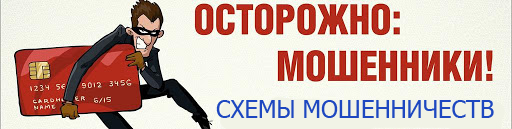 1. «ВЫ СТАЛИ ОБЛАДАТЕЛЕМ ПРИЗА (начислены бонусные баллы крупного сетевого магазина и др.). Для его получения необходимо оплатить сбор от суммы выигрыша, вы можете обналичить бонусы…»!!! Представители сетевых магазинов не обзванивают клиентов.2. «ВАС БЕСПОКОИТ ПРЕДСТАВИТЕЛЬ ПОЛИЦИИ (используя IP-телефонию могут выдавать свои номера за номера любых ведомств) Вы стали жертвой мошенников и Вам положена денежная компенсация…»!!! Получить какую-либо компенсацию гражданин может лишь по решению суда. Прекратите разговор и самостоятельно перезвоните в ведомство по известным номерам дежурной части;3. «ВАША БАНКОВСКАЯ КАРТА ЗАБЛОКИРОВАНА, и для сохранности денежные средства необходимо перевести на другие счета. Или Вам предлагают снижение процентной ставки.!!! Помните, телефон клиентской службы банка написан на Вашей карте. Звоните только по тому телефону, который указан на вашей карте, или обратитесь в банк;4. «ХОТИМ ВНЕСТИ ПРЕДОПЛАТУ на счет Вашей банковской карты» (Вы продаете машину, дом, квартиру, дачу по объявлению)» !!! Помните банковская карта – Ваш личный сейф, никто не должен знать ни ее номер, ни ее пин-код. Таким способом Вы расплатитесь за покупки, сделанные преступником в Интернет-магазинах;5. «НА ВАШЕ ИМЯ ОФОРМЛЕН КРЕДИТ (пытаются оформить кредит и т.д.) если это не вы, нужно предотвратить мошеннические действия, продиктуйте данные вашей карты …»!!! Обратитесь на рабочие телефоны ведомства, представители которого к Вам якобы обращаются и уточните информацию.1. «ВЫ СТАЛИ ОБЛАДАТЕЛЕМ ПРИЗА (начислены бонусные баллы крупного сетевого магазина и др.). Для его получения необходимо оплатить сбор от суммы выигрыша, вы можете обналичить бонусы…»!!! Представители сетевых магазинов не обзванивают клиентов.2. «ВАС БЕСПОКОИТ ПРЕДСТАВИТЕЛЬ ПОЛИЦИИ (используя IP-телефонию могут выдавать свои номера за номера любых ведомств) Вы стали жертвой мошенников и Вам положена денежная компенсация…»!!! Получить какую-либо компенсацию гражданин может лишь по решению суда. Прекратите разговор и самостоятельно перезвоните в ведомство по известным номерам дежурной части;3. «ВАША БАНКОВСКАЯ КАРТА ЗАБЛОКИРОВАНА, и для сохранности денежные средства необходимо перевести на другие счета. Или Вам предлагают снижение процентной ставки.!!! Помните, телефон клиентской службы банка написан на Вашей карте. Звоните только по тому телефону, который указан на вашей карте, или обратитесь в банк;4. «ХОТИМ ВНЕСТИ ПРЕДОПЛАТУ на счет Вашей банковской карты» (Вы продаете машину, дом, квартиру, дачу по объявлению)» !!! Помните банковская карта – Ваш личный сейф, никто не должен знать ни ее номер, ни ее пин-код. Таким способом Вы расплатитесь за покупки, сделанные преступником в Интернет-магазинах;5. «НА ВАШЕ ИМЯ ОФОРМЛЕН КРЕДИТ (пытаются оформить кредит и т.д.) если это не вы, нужно предотвратить мошеннические действия, продиктуйте данные вашей карты …»!!! Обратитесь на рабочие телефоны ведомства, представители которого к Вам якобы обращаются и уточните информацию.КРОМЕ ТОГО, МОШЕННИКИ МОГУТ ИСПОЛЬЗОВАТЬ СЛЕДУЮЩИЕ МЕТОДЫ:- ВАШ РОДСТВЕННИК СОВЕРШИЛ ДТП (попал в беду), чтобы уладить проблемы с законом необходимо заплатить…»  !!! Успокойтесь, перезвоните родным, позвоните 02 и спросите, произошло ли происшествие;- СООБЩЕНИЕ ОТ РОДСТВЕННИКОВ, ДРУЗЕЙ, ЗНАКОМЫХ В СОЦИАЛЬНЫХ СЕТЯХ ИЛИ СМС (просит одолжить денежные средства, предлагают воспользоваться несуществующими льготами, скидками на оплату услуг)!!! Прекратите переписку, перезвоните родственнику, другу, знакомому, возможно его страницу взломали;- ПРОШЛИ ПО НЕИЗВЕСТНОЙ ССЫЛКЕ В СООБЩЕНИИ (вы активировали вирусную программу, которая предоставила доступ злоумышленникам к установленным на мобильном устройстве приложениям)!!! Не открывайте сообщения от неизвестных лиц, не переходите по подозрительным ссылкам;- ПОКУПКИ В СЕТИ ИНТЕРНЕТ (вам могут предлагать товары и услуги по заманчивым ценам)!!! Вас должны насторожить очень низкие цены, ищите отзывы покупателей об этом сайте, избегайте заказа товаров по 100% предоплате.- ВКЛАДЫ ПОД ПРОЦЕНТЫ (вам предлагают вложить свои деньги в контуру «рога и копыта»)!!! Вас должны насторожить обещания очень высоких процентов, а так же бонусы за приглашения в «программу» своих друзей и знакомых.КРОМЕ ТОГО, МОШЕННИКИ МОГУТ ИСПОЛЬЗОВАТЬ СЛЕДУЮЩИЕ МЕТОДЫ:- ВАШ РОДСТВЕННИК СОВЕРШИЛ ДТП (попал в беду), чтобы уладить проблемы с законом необходимо заплатить…»  !!! Успокойтесь, перезвоните родным, позвоните 02 и спросите, произошло ли происшествие;- СООБЩЕНИЕ ОТ РОДСТВЕННИКОВ, ДРУЗЕЙ, ЗНАКОМЫХ В СОЦИАЛЬНЫХ СЕТЯХ ИЛИ СМС (просит одолжить денежные средства, предлагают воспользоваться несуществующими льготами, скидками на оплату услуг)!!! Прекратите переписку, перезвоните родственнику, другу, знакомому, возможно его страницу взломали;- ПРОШЛИ ПО НЕИЗВЕСТНОЙ ССЫЛКЕ В СООБЩЕНИИ (вы активировали вирусную программу, которая предоставила доступ злоумышленникам к установленным на мобильном устройстве приложениям)!!! Не открывайте сообщения от неизвестных лиц, не переходите по подозрительным ссылкам;- ПОКУПКИ В СЕТИ ИНТЕРНЕТ (вам могут предлагать товары и услуги по заманчивым ценам)!!! Вас должны насторожить очень низкие цены, ищите отзывы покупателей об этом сайте, избегайте заказа товаров по 100% предоплате.- ВКЛАДЫ ПОД ПРОЦЕНТЫ (вам предлагают вложить свои деньги в контуру «рога и копыта»)!!! Вас должны насторожить обещания очень высоких процентов, а так же бонусы за приглашения в «программу» своих друзей и знакомых.